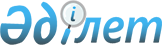 Ақтөбе қалалық мәслихатының 2020 жылғы 22 желтоқсандағы № 617 "2021-2023 жылдарға арналған Ақтөбе қаласының бюджетін бекіту туралы" шешіміне өзгерістер енгізу туралы
					
			Мерзімі біткен
			
			
		
					Ақтөбе облысы Ақтөбе қалалық мәслихатының 2021 жылғы 28 сәуірдегі № 51 шешімі. Ақтөбе облысының Әділет департаментінде 2021 жылғы 6 мамырда № 8290 болып тіркелді. Мерзімі өткендіктен қолданыс тоқтатылды
      Қазақстан Республикасының Бюджет кодексінің 106, 109-баптарына, Қазақстан Республикасының "Қазақстан Республикасындағы жергілікті мемлекеттік басқару және өзін-өзі басқару туралы" Заңының 6-бабына сәйкес, Ақтөбе қалалық мәслихаты ШЕШІМ ҚАБЫЛДАДЫ: 
      1. Ақтөбе қалалық мәслихатының 2020 жылғы 22 желтоқсандағы № 617 "2021-2023 жылдарға арналған Ақтөбе қаласының бюджетін бекіту туралы" (Нормативтік құқықтық актілерді мемлекеттік тіркеу тізілімінде № 7855 болып тіркелген) шешіміне келесі өзгерістер енгізілсін:
      1-тармақта:
      1) тармақшадағы:
      кірістер: "68 511 749,2" сандары "65 197 331,7" сандарымен ауыстырылсын, оның ішінде:
      салықтық түсімдер: "41 312 842,2" сандары "43 101 106,8" сандарымен ауыстырылсын; 
      салықтық емес түсімдер: "224 526" сандары "414 688,5" сандарымен ауыстырылсын; 
      негізгі капиталды сатудан түсетін түсімдер: "6 017 500" сандары "724 655,4" сандарымен ауыстырылсын;
      2) тармақшадағы:
      шығындар: "62 981 484,3" сандары "67 106 078,3" сандарымен ауыстырылсын;
      5) тармақшадағы:
      бюджет тапшылығы (профицитi): "5 008 254,9" сандары "-2 430 756,6" сандарымен ауыстырылсын;
      6) тармақшадағы:
      бюджет тапшылығын қаржыландыру (профицитiн пайдалану): "- 5 008 254,9" сандары "2 430 756,6" сандарымен ауыстырылсын, оның ішінде:
      бюджет қаражатының пайдаланылатын қалдықтары: "820 402,1" сандары "8 259 413,6" сандарымен ауыстырылсын.
      2. Көрсетілген шешімнің 1, 4, 5 қосымшалары осы шешімнің 1, 2, 3 қосымшаларына сәйкес жаңа редакцияда жазылсын.
      3. "Ақтөбе қалалық мәслихатының аппараты" мемлекеттік мекемесі заңнамада белгіленген тәртіппен:
      1) осы шешімді Ақтөбе облысының Әділет департаментінде мемлекеттік тіркеуді;
      2) осы шешімді, оны ресми жариялағаннан кейін Ақтөбе қалалық мәслихатының интернет-ресурсында орналастыруды қамтамасыз етсін.
      4. Осы шешім 2021 жылғы 1 қаңтардан бастап қолданысқа енгізіледі. 2021 жылға арналған Ақтөбе қаласының бюджеті 2021 жылға арналған республикалық бюджеттен берілетін нысаналы трансферттер мен бюджеттік кредиттер 2021 жылға арналған облыстық бюджеттен берілетін нысаналы трансферттер мен бюджеттік кредиттер
					© 2012. Қазақстан Республикасы Әділет министрлігінің «Қазақстан Республикасының Заңнама және құқықтық ақпарат институты» ШЖҚ РМК
				
      Ақтөбе қалалық мәслихатының сессия төрағасы 

Д. Хусаинов

      Ақтөбе қалалық мәслихатының хатшысы 

А. Даржанова
Ақтөбе қалалық мәслихатының 2021 жылғы 28 сәуірдегі № 51 шешіміне 1 қосымшаАқтөбе қалалық мәслихатының 2020 жылғы 22 желтоқсандағы № 617 шешіміне 1 қосымша
Санаты
Санаты
Санаты
Санаты
Сомасы, мың теңге
Сыныбы
Сыныбы
Сыныбы
Сомасы, мың теңге
Ішкі сыныбы
Ішкі сыныбы
Сомасы, мың теңге
Кірістердің атауы
Сомасы, мың теңге
1
2
3
4
5
I. Кірістер
65 197 331,7
1
Салықтық түсiмдер
43 101 106,8
01
Табыс салығы
22 151 806,1
1
Корпоративтік табыс салығы
13 264 235,6
2
Жеке табыс салығы
8 887 570,5
03
Әлеуметтік салық
7 225 442,0
1
Әлеуметтік салық
7 225 442,0
04
Меншікке салынатын салықтар
7 750 153,4
1
Мүлікке салынатын салықтар
5 252 877,3
3
Жер салығы
464 258,0
4
Көлік құралдарына салынатын салық
2 033 018,1
05
Тауарларға, жұмыстарға және қызметтерге салынатын ішкі салықтар
5 561 584,3
2
Акциздер
4 350 853,3
3
Табиғи және басқа да ресурстарды пайдаланғаны үшін түсетін түсімдер
332 676,0
4
Кәсіпкерлік және кәсіби қызметті жүргізгені үшін алынатын алымдар
878 055,0
08
Заңдық маңызы бар әрекеттерді жасағаны және (немесе) оған уәкілеттігі бар мемлекеттік органдар немесе лауазымды адамдар құжаттар бергені үшін алынатын міндетті төлемдер
412 121,0
1
Мемлекеттік баж
412 121,0
2
Салықтық емес түсiмдер
414 688,5
01
Мемлекеттік меншіктен түсетін кірістер
298 175,5
1
Мемлекеттік кәсіпорындардың таза кірісі бөлігінің түсімдері
190 162,5
5
Мемлекет меншігіндегі мүлікті жалға беруден түсетін кірістер
105 186,0
7
Мемлекеттік бюджеттен берілген кредиттер бойынша сыйақылар
827,0
9
Мемлекет меншігінен түсетін басқа да кірістер
2000,0
04
Мемлекеттік бюджеттен қаржыландырылатын, сондай-ақ Қазақстан Республикасы Ұлттық Банкінің бюджетінен (шығыстар сметасынан) қамтылатын және қаржыландырылатын мемлекеттік мекемелер салатын айыппұлдар, өсімпұлдар, санкциялар, өндіріп алулар
5 000,0
1
Мұнай секторы ұйымдарынан және Жәбірленушілерге өтемақы қорына түсетін түсімдерді қоспағанда, мемлекеттік бюджеттен қаржыландырылатын, сондай-ақ Қазақстан Республикасы Ұлттық Банкінің бюджетінен (шығыстар сметасынан) қамтылатын және қаржыландырылатын мемлекеттік мекемелер салатын айыппұлдар, өсімпұлдар, санкциялар, өндіріп алулар
5 000,0
06
Басқа да салықтық емес түсімдер
111 513,0
1
Басқа да салықтық емес түсімдер
111 513,0
3
Негізгі капиталды сатудан түсетін түсімдер
724 655,4
01
Мемлекеттік мекемелерге бекітілген мемлекеттік мүлікті сату
324 655,4
1
Мемлекеттік мекемелерге бекітілген мемлекеттік мүлікті сату
324 655,4
03
Жерді және материалдық емес активтерді сату
400 000,0
1
Жерді сату
250 000,0
2
Материалдық емес активтерді сату
150 000,0
4
Трансферттердің түсімдері
20 956 881,0
02
Мемлекеттiк басқарудың жоғары тұрған органдарынан түсетiн трансферттер
20 956 881,0
2
Облыстық бюджеттен түсетiн трансферттер
20 956 881,0
Функционалдық топ
Функционалдық топ
Функционалдық топ
Функционалдық топ
Функционалдық топ
Сомасы, мың теңге
Кіші функция
Кіші функция
Кіші функция
Кіші функция
Сомасы, мың теңге
Бюджеттік бағдарламалардың әкiмшiсi
Бюджеттік бағдарламалардың әкiмшiсi
Бюджеттік бағдарламалардың әкiмшiсi
Сомасы, мың теңге
Бағдарлама
Бағдарлама
Сомасы, мың теңге
Шығындар атаулары
Сомасы, мың теңге
II. Шығындар
67 106 078,3
01
Жалпы сипаттағы мемлекеттік қызметтер
1 308 264,5
1
Мемлекеттік басқарудың жалпы функцияларын орындайтын өкілді, атқарушы және басқа органдар
872 151,5
112
Аудан (облыстық маңызы бар қала) мәслихатының аппараты
36 472,5
001
Аудан (облыстық маңызы бар қала) мәслихатының қызметін қамтамасыз ету жөніндегі қызметтер
35 517,0
003
Мемлекеттік органның күрделі шығыстары
955,5
122
Аудан (облыстық маңызы бар қала) әкімінің аппараты
610 678,0
001
Аудан (облыстық маңызы бар қала) әкімінің қызметін қамтамасыз ету жөніндегі қызметтер
566 348,0
009
Ведомстволық бағыныстағы мемлекеттік мекемелер мен ұйымдардың күрделі шығыстары
44 330,0
123
Қаладағы аудан әкімінің аппараты
225 001,0
001
Қаладағы аудан әкімінің қызметін қамтамасыз ету жөніндегі қызметтер
225 001,0
2
Қаржылық қызмет
38 940,0
459
Ауданның (облыстық маңызы бар қаланың) экономика және қаржы бөлімі
19 475,0
003
Салық салу мақсатында мүлікті бағалауды жүргізу
17 207,0
010
Жекешелендіру, коммуналдық меншікті басқару, жекешелендіруден кейінгі қызмет және осыған байланысты дауларды реттеу
2 268,0
805
Ауданның (облыстық маңызы бар қаланың) мемлекеттік сатып алу бөлімі
19 465,0
001
Жергілікті деңгейде мемлекеттік сатып алу саласындағы мемлекеттік саясатты іске асыру жөніндегі қызметтер
19 465,0
5
Жоспарлау және статистикалық қызмет
17 048,0
459
Ауданның (облыстық маңызы бар қаланың) экономика және қаржы бөлімі
17 048,0
061
Бюджеттік инвестициялар және мемлекеттік-жекешелік әріптестік, оның ішінде концессия мәселелері жөніндегі құжаттаманы сараптау және бағалау
17 048,0
9
Жалпы сипаттағы өзге де мемлекеттiк қызметтер
380 125,0
458
Ауданның (облыстық маңызы бар қаланың) тұрғын үй-коммуналдық шаруашылығы, жолаушылар көлігі және автомобиль жолдары бөлімі
274 103,0
001
Жергілікті деңгейде тұрғын үй-коммуналдық шаруашылығы, жолаушылар көлігі және автомобиль жолдары саласындағы мемлекеттік саясатты іске асыру жөніндегі қызметтер
125 023,0
013
Мемлекеттік органның күрделі шығыстары
3 480,0
067
Ведомстволық бағыныстағы мемлекеттік мекемелер мен ұйымдардың күрделі шығыстары
145 600,0
459
Ауданның (облыстық маңызы бар қаланың) экономика және қаржы бөлімі
106 022,0
001
Ауданның (облыстық маңызы бар қаланың) экономикалық саясаттын қалыптастыру мен дамыту, мемлекеттік жоспарлау, бюджеттік атқару және коммуналдық меншігін басқару саласындағы мемлекеттік саясатты іске асыру жөніндегі қызметтер
97 502,0
015
Мемлекеттік органның күрделі шығыстары
8 520,0
02
Қорғаныс
50 464,0
1
Әскери мұқтаждар
36 176,0
122
Аудан (облыстық маңызы бар қала) әкімінің аппараты
36 176,0
005
Жалпыға бірдей әскери міндетті атқару шеңберіндегі іс-шаралар
36 176,0
2
Төтенше жағдайлар жөнiндегi жұмыстарды ұйымдастыру
14 288,0
122
Аудан (облыстық маңызы бар қала) әкімінің аппараты
14 288,0
006
Аудан (облыстық маңызы бар қала) ауқымындағы төтенше жағдайлардың алдын алу және оларды жою
12 219,0
007
Аудандық (қалалық) ауқымдағы дала өрттерінің, сондай-ақ мемлекеттік өртке қарсы қызмет органдары құрылмаған елді мекендерде өрттердің алдын алу және оларды сөндіру жөніндегі іс-шаралар
2 069,0
03
Қоғамдық тәртіп, қауіпсіздік, құқықтық, сот, қылмыстық-атқару қызметі
733 797,0
9
Қоғамдық тәртіп және қауіпсіздік саласындағы басқа да қызметтер
733 797,0
458
Ауданның (облыстық маңызы бар қаланың) тұрғын үй-коммуналдық шаруашылығы, жолаушылар көлігі және автомобиль жолдары бөлімі
656 678,0
021
Елдi мекендерде жол қозғалысы қауiпсiздiгін қамтамасыз ету
656 678,0
499
Ауданның (облыстық маңызы бар қаланың) азаматтық хал актілерін тіркеу бөлімі
77 119,0
001
Жергілікті деңгейде азаматтық хал актілерін тіркеу саласындағы мемлекеттік саясатты іске асыру жөніндегі қызметтер
77 119,0
06
Әлеуметтік көмек және әлеуметтік қамсыздандыру
8 277 008,5
1
Әлеуметтiк қамсыздандыру
3 279 705,0
451
Ауданның (облыстық маңызы бар қаланың) жұмыспен қамту және әлеуметтік бағдарламалар бөлімі
3 279 705,0
005
Мемлекеттік атаулы әлеуметтік көмек
3 279 705,0
2
Әлеуметтік көмек
4 298 338,8
451
Ауданның (облыстық маңызы бар қаланың) жұмыспен қамту және әлеуметтік бағдарламалар бөлімі
4 298 338,8
002
Жұмыспен қамту бағдарламасы
1 162 582,0
006
Тұрғын үйге көмек көрсету
4 243,0
007
Жергілікті өкілетті органдардың шешімі бойынша мұқтаж азаматтардың жекелеген топтарына әлеуметтік көмек
1 291 730,0
013
Белгіленген тұрғылықты жері жоқ тұлғаларды әлеуметтік бейімдеу
113 308,0
014
Мұқтаж азаматтарға үйде әлеуметтік көмек көрсету
221 369,0
015
Зейнеткерлер мен мүгедектерге әлеуметтiк қызмет көрсету аумақтық орталығы
43 124,8
017
Оңалтудың жеке бағдарламасына сәйкес мұқтаж мүгедектердi мiндеттi гигиеналық құралдармен қамтамасыз ету, қозғалуға қиындығы бар бірінші топтағы мүгедектерге жеке көмекшінің және есту бойынша мүгедектерге қолмен көрсететiн тіл
маманының қызметтерін ұсыну
1 375 518,0
023
Жұмыспен қамту орталықтарының қызметін қамтамасыз ету
86 464,0
9
Әлеуметтік көмек және әлеуметтік қамтамасыз ету салаларындағы өзге де қызметтер
698 964,7
451
Ауданның (облыстық маңызы бар қаланың)
жұмыспен қамту және әлеуметтік бағдарламалар бөлімі
698 964,7
001
Жергілікті деңгейде халық үшін әлеуметтік бағдарламаларды жұмыспен қамтуды қамтамасыз етуді іске асыру саласындағы мемлекеттік саясатты іске асыру жөніндегі қызметтер
103 446,0
011
Жәрдемақыларды және басқа да әлеуметтік төлемдерді есептеу, төлеу мен жеткізу бойынша қызметтерге ақы төлеу
19 238,0
050
Қазақстан Республикасында мүгедектердің құқықтарын қамтамасыз етуге және өмір сүру сапасын жақсарту
83 034,0
054
Үкіметтік емес ұйымдарда мемлекеттік әлеуметтік тапсырысты орналастыру
167 845,7
067
Ведомстволық бағыныстағы мемлекеттік мекемелер мен ұйымдардың күрделі шығыстары
25 401,0
094
Әлеуметтік көмек ретінде тұрғын үй сертификаттарын беру
300 000,0
07
Тұрғын үй -коммуналдық шаруашылық
19 124 925,6
1
Тұрғын үй шаруашылығы
6 693 211,5
458
Ауданның (облыстық маңызы бар қаланың) тұрғын үй-коммуналдық шаруашылығы, жолаушылар көлігі және автомобиль жолдары бөлімі
2 600 044,7
033
Инженерлік-коммуникациялық инфрақұрылымды жобалау, дамыту және (немесе) жайластыру
2 600 044,7
467
Ауданның (облыстық маңызы бар қаланың) құрылыс бөлімі
4 048 481,8
003
Коммуналдық тұрғын үй қорының тұрғын үйін жобалау және (немесе) салу, реконструкциялау
3 572 294,7
004
Инженерлік-коммуникациялық инфрақұрылымды жобалау, дамыту және (немесе) жайластыру
25 287,1
098
Коммуналдық тұрғын үй қорының тұрғын үйлерін сатып алу
450 900,0
479
Ауданның (облыстық маңызы бар қаланың) тұрғын үй инспекциясы бөлімі
21 533,0
001
Жергілікті деңгейде тұрғын үй қоры саласындағы мемлекеттік саясатты іске асыру жөніндегі қызметтер
19 732,0
005
Мемлекеттік органның күрделі шығыстары
1 801,0
491
Ауданның (облыстық маңызы бар қаланың) тұрғын үй қатынастары бөлімі
23 152,0
001
Жергілікті деңгейде тұрғын үй қоры саласындағы мемлекеттік саясатты іске асыру жөніндегі қызметтер
22 503,0
003
Мемлекеттік органның күрделі шығыстары
319,0
006
Азаматтардың жекелеген санаттарын тұрғын үймен қамтамасыз ету
330,0
2
Коммуналдық шаруашылық
6 087 511,6
458
Ауданның (облыстық маңызы бар қаланың) тұрғын үй-коммуналдық шаруашылығы, жолаушылар көлігі және автомобиль жолдары бөлімі
5 987 213,3
012
Сумен жабдықтау және су бұру жүйесінің жұмыс істеуі
652 846,0
026
Ауданның (облыстық маңызы бар қаланың) коммуналдық меншігіндегі жылу жүйелерін қолдануды ұйымдастыру
234 883,4
027
Ауданның (облыстық маңызы бар қаланың) коммуналдық меншігіндегі газ жүйелерін қолдануды ұйымдастыру
63 152,0
028
Коммуналдық шаруашылығын дамыту
836 706,9
029
Сумен жабдықтау және су бұру жүйелерін дамыту
4 188 325,0
048
Қаланы және елді мекендерді абаттандыруды дамыту
11 300,0
467
Ауданның (облыстық маңызы бар қаланың) құрылыс бөлімі
100 298,3
005
Коммуналдық шаруашылығын дамыту
7 576,6
007
Қаланы және елді мекендерді абаттандыруды дамыту
92 721,7
3
Елді-мекендерді көркейту
6 344 202,5
123
Қаладағы аудан әкімінің аппараты
242 646,7
009
Елді мекендердің санитариясын қамтамасыз ету
112 892,0
011
Елді мекендерді абаттандыру мен көгалдандыру
129 754,7
458
Ауданның (облыстық маңызы бар қаланың) тұрғын үй-коммуналдық шаруашылығы, жолаушылар көлігі және автомобиль жолдары бөлімі
6 101 555,8
015
Елдi мекендердегі көшелердi жарықтандыру
2 235 909,8
016
Елдi мекендердiң санитариясын қамтамасыз ету
905 439,0
017
Жерлеу орындарын ұстау және туыстары жоқ адамдарды жерлеу
5 000,0
018
Елдi мекендердi абаттандыру және көгалдандыру
2 955 207,0
08
Мәдениет, спорт, туризм және ақпараттық кеңістік
1 286 981,2
1
Мәдениет саласындағы қызмет
691 530,0
455
Ауданның (облыстық маңызы бар қаланың) мәдениет және тілдерді дамыту бөлімі
618 716,0
003
Мәдени-демалыс жұмысын қолдау
618 716,0
467
Ауданның (облыстық маңызы бар қаланың) құрылыс бөлімі
72 814,0
011
Мәдениет объектілерін дамыту
72 814,0
2
Спорт 
79 076,2
465
Ауданның (облыстық маңызы бар қаланың) дене шынықтыру және спорт бөлімі
56 864,0
001
Жергілікті деңгейде дене шынықтыру және спорт саласындағы мемлекеттік саясатты іске
асыру жөніндегі қызметтер
19 984,0
006
Аудандық (облыстық маңызы бар қалалық) деңгейде спорттық жарыстар өткiзу
18 440,0
007
Әртүрлi спорт түрлерi бойынша аудан (облыстық маңызы бар қала) құрама командаларының мүшелерiн дайындау және олардың облыстық спорт жарыстарына қатысуы
18 440,0
467
Ауданның (облыстық маңызы бар қаланың) құрылыс бөлімі
22 212,2
008
Cпорт объектілерін дамыту
22 212,2
3
Ақпараттық кеңістік
202 071,0
455
Ауданның (облыстық маңызы бар қаланың) мәдениет және тілдерді дамыту бөлімі
103 176,0
006
Аудандық (қалалық) кітапханалардың жұмыс істеуі
103 176,0
456
Ауданның (облыстық маңызы бар қаланың) ішкі саясат бөлімі
98 895,0
002
Мемлекеттік ақпараттық саясат жүргізу жөніндегі қызметтер
98 895,0
9
Мәдениет, спорт, туризм және ақпараттық кеңістікті ұйымдастыру жөніндегі өзге де қызметтер
314 304,0
455
Ауданның (облыстық маңызы бар қаланың) мәдениет және тілдерді дамыту бөлімі
240 818,0
001
Жергілікті деңгейде тілдерді және мәдениетті дамыту саласындағы мемлекеттік саясатты іске асыру жөніндегі қызметтер
20 620,0
032
Ведомстволық бағыныстағы мемлекеттік мекемелер мен ұйымдардың күрделі шығыстары
220 198,0
456
Ауданның (облыстық маңызы бар қаланың) ішкі саясат бөлімі
73 486,0
001
Жергілікті деңгейде ақпарат, мемлекеттілікті нығайту және азаматтардың әлеуметтік сенімділігін қалыптастыру саласында мемлекеттік саясатты іске асыру жөніндегі қызметтер
57 534,0
003
Жастар саясаты саласында іс-шараларды іске асыру
15 952,0
10
Ауыл, су, орман, балық шаруашылығы, ерекше қорғалатын табиғи аумақтар, қоршаған ортаны және жануарлар дүниесін қорғау, жер қатынастары
116 310,0
1
Ауыл шаруашылығы
15 929,0
462
Ауданның (облыстық маңызы бар қаланың) ауыл шаруашылығы бөлімі
15 929,0
001
Жергілікті деңгейде ауыл шаруашылығы саласындағы мемлекеттік саясатты іске асыру жөніндегі қызметтер
15 929,0
2
Су шаруашылығы
15 000,0
458
Ауданның (облыстық маңызы бар қаланың) тұрғын үй-коммуналдық шаруашылығы, жолаушылар көлігі және автомобиль жолдары бөлімі
15 000,0
069
Жерүсті су ресурстарын ұлғайту
15 000,0
6
Жер қатынастары
85 381,0
463
Ауданның (облыстық маңызы бар қаланың) жер қатынастары бөлімі
85 381,0
001
Аудан (облыстық маңызы бар қала) аумағында жер қатынастарын реттеу саласындағы мемлекеттік саясатты іске асыру жөніндегі қызметтер
69 484,0
004
Жердi аймақтарға бөлу жөнiндегi жұмыстарды ұйымдастыру
12 777,0
007
Мемлекеттік органның күрделі шығыстары
1 560,0
032
Ведомстволық бағыныстағы мемлекеттік мекемелер мен ұйымдардың күрделі шығыстары
1 560,0
11
Өнеркәсіп, сәулет, қала құрылысы және құрылыс қызметі
363 417,0
2
Сәулет, қала құрылысы және құрылыс қызметі
363 417,0
467
Ауданның (облыстық маңызы бар қаланың) құрылыс бөлімі
202 742,0
001
Жергілікті деңгейде құрылыс саласындағы мемлекеттік саясатты іске асыру жөніндегі қызметтер
202 742,0
468
Ауданның (облыстық маңызы бар қаланың) сәулет және қала құрылысы бөлімі
160 675,0
001
Жергілікті деңгейде сәулет және қала құрылысы саласындағы мемлекеттік саясатты іске асыру жөніндегі қызметтер
76 035,0
003
Аудан аумағында қала құрылысын дамыту схемаларын және елді мекендердің бас жоспарларын әзірлеу
84 640,0
12
Көлік және коммуникация
8 348 877,4
1
Автомобиль көлігі
8 198 877,4
458
Ауданның (облыстық маңызы бар қаланың) тұрғын үй-коммуналдық шаруашылығы, жолаушылар көлігі және автомобиль жолдары бөлімі
8 198 877,4
022
Көлік инфрақұрылымын дамыту
2 499 078,5
023
Автомобиль жолдарының жұмыс істеуін қамтамасыз ету
1 634 626,0
045
Аудандық маңызы бар автомобиль жолдарын және елді-мекендердің көшелерін күрделі және орташа жөндеу
4 065 172,9
9
Көлiк және коммуникациялар саласындағы өзге де қызметтер
150 000,0
458
Ауданның (облыстық маңызы бар қаланың) тұрғын үй-коммуналдық шаруашылығы, жолаушылар көлігі және автомобиль жолдары бөлімі
150 000,0
024
Кентiшiлiк (қалаiшiлiк), қала маңындағы ауданiшiлiк қоғамдық жолаушылар тасымалдарын ұйымдастыру
150 000,0
13
Басқалар
968 624,0
3
Кәсіпкерлік қызметті қолдау және бәсекелестікті қорғау
39 746,0
469
Ауданның (облыстық маңызы бар қаланың) кәсіпкерлік бөлімі
39 746,0
001
Жергілікті деңгейде кәсіпкерлікті дамыту саласындағы мемлекеттік саясатты іске асыру жөніндегі қызметтер
27 546,0
003
Кәсіпкерлік қызметті қолдау
11 900,0
004
Мемлекеттік органның күрделі шығыстары
300,0
9
Басқалар
928 878,0
459
Ауданның (облыстық маңызы бар қаланың) экономика және қаржы бөлімі
928 878,0
012
Ауданның (облыстық маңызы бар қаланың) жергілікті атқарушы органының резерві
928 878,0
14
Борышқа қызмет көрсету
1 305 700,0
1
Борышқа қызмет көрсету
1 305 700,0
459
Ауданның (облыстық маңызы бар қаланың) экономика және қаржы бөлімі
1 305 700,0
021
Жергілікті атқарушы органдардың облыстық бюджеттен қарыздар бойынша сыйақылар мен өзге де төлемдерді төлеу бойынша борышына қызмет көрсету
1 305 700,0
15
Трансферттер
25 221 709,1
1
Трансферттер
25 221 709,1
459
Ауданның (облыстық маңызы бар қаланың) экономика және қаржы бөлімі
25 221 709,1
006
Пайдаланылмаған (толық пайдаланылмаған) нысаналы трансферттерді қайтару
100 402,1
007
Бюджеттік алып коюлар
2 122 000,0
016
Нысаналы мақсатқа сай пайдаланылмаған нысаналы трансферттерді қайтару
0,0
024
Заңнаманы өзгертуге байланысты жоғары тұрған бюджеттің шығындарын өтеуге төменгі тұрған бюджеттен ағымдағы нысаналы трансферттер
22 999 307,0
054
Қазақстан Республикасының Ұлттық қорынан берілетін нысаналы трансферт есебінен республикалық бюджеттен бөлінген пайдаланылмаған (түгел пайдаланылмаған) нысаналы трансферттердің сомасын қайтару
0,0
III. Таза бюджеттік кредиттеу
10 000,0
Бюджеттік кредиттер
10 000,0
06
Әлеуметтік көмек және әлеуметтік қамсыздандыру
10 000,0
9
Әлеуметтік көмек және әлеуметтік қамтамасыз ету салаларындағы өзге де қызметтер
10 000,0
451
Ауданның (облыстық маңызы бар қаланың) жұмыспен қамту және әлеуметтік бағдарламалар бөлімі
10 000,0
095
Әлеуметтік қолдау ретінде тұрғын үй сертификаттарын беру үшін бюджеттік кредиттер
10 000,0
Бюджеттік кредиттерді өтеу
0,0
IV. Қаржылық активтермен операциялар бойынша сальдо
512 010,0
Қаржылық активтерді сатып алу
512 010,0
Мемлекеттің қаржы активтерін сатудан түсетін түсімдер
0,0
07
Тұрғын үй -коммуналдық шаруашылық
410 920,0
1
Тұрғын үй шаруашылығы
410 920,0
458
Ауданның (облыстық маңызы бар қаланың) тұрғын үй-коммуналдық шаруашылығы, жолаушылар көлігі және автомобиль жолдары бөлімі
410 920,0
054
Қазақстан Республикасының орнықты дамуына және өсуіне жәрдемдесу шеңберінде квазимемлекеттік сектор субъектілерінің жарғылық капиталын ұлғайту
410 920,0
13
Басқалар
101 090,0
9
Басқалар
101 090,0
458
Ауданның (облыстық маңызы бар қаланың) тұрғын үй-коммуналдық шаруашылығы, жолаушылар көлігі және автомобиль жолдары бөлімі
101 090,0
065
Заңды тұлғалардың жарғылық капиталын қалыптастыру немесе ұлғайту
101 090,0
V. Бюджет тапшылығы (профициті)
-2 430 756,6
VI. Бюджет тапшылығын қаржыландыру (профицитін пайдалану)
2 430 756,6
7
Қарыздар түсімдері
0,0
01
Мемлекеттік ішкі қарыздар
0,0
2
Қарыз алу келісім-шарттары
0,0
03
Ауданның (облыстық маңызы бар қаланың) жергілікті атқарушы органы алатын қарыздар
0,0
16
Қарыздарды өтеу
5 828 657,0
1
Қарыздарды өтеу
5 828 657,0
459
Ауданның (облыстық маңызы бар қаланың) экономика және қаржы бөлімі
5 828 657,0
005
Жергілікті атқарушы органның жоғары тұрған бюджет алдындағы борышын өтеу
5 828 657,0
022
Жергілікті бюджеттен бөлінген пайдаланылмаған бюджеттік кредиттерді қайтару
0,0
8
Бюджет қаражатының пайдаланылатын қалдықтары
8 259 413,6
01
Бюджет қаражаты қалдықтары
8 259 413,6
1
Бюджет қаражатының бос қалдықтары
8 259 413,6
01
Бюджет қаражатының бос қалдықтары
8 259 413,6Ақтөбе қалалық мәслихатының 2021 жылғы 28 сәуірдегі № 51 шешіміне 2 қосымшаАқтөбе қалалық мәслихатының 2020 жылғы 22 желтоқсандағы № 617 шешіміне 4 қосымша
Атауы
Сомасы, мың теңге
1
2
Барлығы
13 747 039,0
Ағымдағы нысаналы трансферттер
4 198 529,0
оның ішінде:
Ауданның (облыстық маңызы бар қаланың) мәдениет және тілдерді дамыту бөлімі
63 114,0
Мәдени-демалыс жұмысын қолдау
47 768,0
Аудандық (қалалық) кітапханалардың жұмыс істеуі
15 346,0
Ауданның (облыстық маңызы бар қаланың) жұмыспен қамту және әлеуметтік бағдарламалар бөлімі
3 684 515,0
Мемлекеттік атаулы әлеуметтік көмек
2 483 313,0
Мұқтаж азаматтарға үйде әлеуметтік көмек көрсету
41 427,0
Үкіметтік емес ұйымдарда мемлекеттік әлеуметтік тапсырысты орналастыру
79 861,0
Оңалтудың жеке бағдарламасына сәйкес мұқтаж мүгедектердi мiндеттi гигиеналық құралдармен қамтамасыз ету, қозғалуға қиындығы бар бірінші топтағы мүгедектерге жеке көмекшінің және есту бойынша мүгедектерге қолмен көрсететiн тіл маманының қызметтерін ұсыну
557 985,0
Жұмыспен қамту бағдарламасы
512 434,0
Белгіленген тұрғылықты жері жоқ тұлғаларды әлеуметтік бейімдеу
9 495,0
Ауданның (облыстық маңызы бар қаланың) құрылыс бөлімі
450 900,0
Коммуналдық тұрғын үй қорының тұрғын үйлерін сатып алу
450 900,0
Нысаналы даму трансферттері
9 548 510,0
оның ішінде:
Ауданның (облыстық маңызы бар қаланың) құрылыс бөлімі
2 280 214,0
Коммуналдық тұрғын үй қорының тұрғын үйін жобалау және (немесе) салу, реконструкциялау
2 280 214,0
Ауданның (облыстық маңызы бар қаланың) тұрғын үй-коммуналдық шаруашылығы, жолаушылар көлігі және автомобиль жолдары бөлімі
7 268 296,0
Көлік инфрақұрылымын дамыту
1 437 591,0
Сумен жабдықтау және су бұру жүйелерін дамыту
3 284 200,0
Инженерлік-коммуникациялық инфрақұрылымды жобалау, дамыту және (немесе) жайластыру
2 135 585,0
Қазақстан Республикасының орнықты дамуына және өсуіне жәрдемдесу шеңберінде квазимемлекеттік сектор субъектілерінің жарғылық капиталын ұлғайту
410 920,0Ақтөбе қалалық мәслихатының 2021 жылғы 28 сәуірдегі № 51 шешіміне 3 қосымшаАқтөбе қалалық мәслихатының 2020 жылғы 22 желтоқсандағы № 617 шешіміне 5 қосымша
Атауы
Сомасы, мың теңге
1
2
Барлығы
7 209 842,0
Ағымдағы нысаналы трансферттер
4 315 419,0
оның ішінде:
Ауданның (облыстық маңызы бар қаланың) жұмыспен қамту және әлеуметтік бағдарламалар бөлімі
900 180,0
Жұмыспен қамту бағдарламасы
121 762,0
Мемлекеттік атаулы әлеуметтік көмек
478 418,0
Әлеуметтік көмек ретінде тұрғын үй сертификаттарын беру
300 000,0
Ауданның (облыстық маңызы бар қаланың) тұрғын үй-коммуналдық шаруашылығы, жолаушылар көлігі және автомобиль жолдары бөлімі
3 415 239,0
Аудандық маңызы бар автомобиль жолдарын және елді-мекендердің көшелерін күрделі және орташа жөндеу
1 048 087,0
Елдi мекендердегі көшелердi жарықтандыру
1 318 405,0
Елдi мекендердi абаттандыру және көгалдандыру
1 048 747,0
Нысаналы даму трансферттері
2 894 423,0
оның ішінде:
Ауданның (облыстық маңызы бар қаланың) құрылыс бөлімі
1 106 253,0
Коммуналдық тұрғын үй қорының тұрғын үйін жобалау және (немесе) салу, реконструкциялау
1 106 253,0
Ауданның (облыстық маңызы бар қаланың) тұрғын үй-коммуналдық шаруашылығы, жолаушылар көлігі және автомобиль жолдары бөлімі
1 788 170,0
Көлік инфрақұрылымын дамыту
678 028,0
Сумен жабдықтау және су бұру жүйелерін дамыту
770 459,0
Инженерлік-коммуникациялық инфрақұрылымды жобалау, дамыту және (немесе) жайластыру
191 309,0
Коммуналдық шаруашылығын дамыту
148 374,0